12.Sınıf Almanca Çalışma Kağıdı 11. Schreib das Gegenteil.a) Peter ist groβ, aber Petra ist ____________.b) Ich bin schwach, aber Supermann ist ______________.c) Der Kaffee ist heiβ, aber das Wasser ist ________________.d) Das Auto ist schnell, aber das Fahrrad ist ________________.e) Meine Oma ist schon alt, aber ich bin noch _____________.f) Mein Zimmer ist sauber, aber das Zimmer von Franz ist ______________.g) Frau Meier ist immer freundlich, aber Herr Meier ist immer ________________.h) Mathe ist interessant, aber Biologie ist _______________.2. Setz das richtige Präposition und den richtigen Artikel ein:  in -  auf  - zuAm  Montag gehe ich _______ Zoo. Am Dienstag fahre ich _________ Schwimmbad. Am Mittwoch gehe ich _________ Tennisplatz. Am Donnerstag gehe ich ________ Schulfest. Am Freitag fahre ich ________ Tante Luisa. Am Samstag gehe ich _______ Disco. Und am Sonntag gehe ich _________ Zirkus und dann gehe ich ________ Bett.3. Ergänze die Tabelle4. Schreib die Sätze richtig.a) am Wochenende – immer – gehen – Martin – in die Disco ___________________________________________________________________________b) fahren – Familie Müller – im Sommer – nach Frankreich ___________________________________________________________________________c) gehen – ins Schwimmbad – Sonja – am Dienstag um drei  ___________________________________________________________________________d) nach Madrid – wir – im Winter – fahren  ___________________________________________________________________________e) zu Onkel Bernd – Joseph – für drei Wochen – fahren – im Herbst ___________________________________________________________________________f) morgen – auf den Fuβballplatz – um elf Uhr – ich – gehen  ___________________________________________________________________________Test 10 – B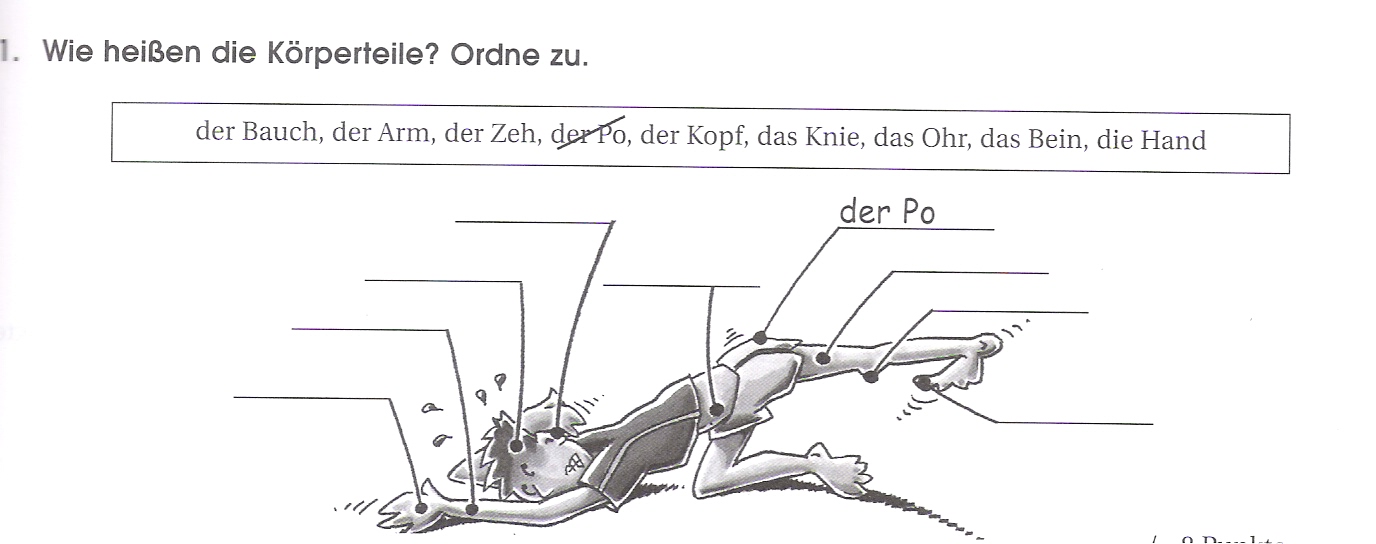 2. Ergänze mir oder dir.Hallo Basti. Wie geht es _______ ? Paula hat _______ gesagt, was passiert ist. Hoffentlich geht es _________ bald wieder besser und du kannst am Samstag mitspielen! Wie brauchen dich im Spiel gegen Unterhaching! Kann ich _______ vielleicht helfen? Dann sag es ______ Bitte!Gute Besserung und bis bald, Lukas3. Wie heiβen die Krankheiten? Schreib richtig.a)   tuhsne        =  __________________________________b)   bifere         =  __________________________________c)   nenpsuchf   =  __________________________________d)   zmreschne  =  __________________________________e)   ppgire         =  __________________________________4. Ergänze:  welcher - welches - welche - welchena) _________ Sportart gefällt dir am besten?    - Schwimmen.b) _________ Fuβballverein findest du besser? Den FC Basel oder FC Bayern München?c) _________ Mannschaft hat gewonnen? Der HSV oder der FC Basel?d) _________ Trikot gefällt dir besser? Das von Turbine Potsdam oder das von Austria Wien?e) _________ Fuβballspieler ist dir sympathischer? Roberto Carlos oder Ronaldinho Gaûcho?6. Schreib Sätze mit weil.a) Basti war im Krankenhaus, ______________________________________________________________________________________ .  (sich verletzt – weil – hat – er) b) Ich gehe morgen zum Arzt, _____________________________________________________________________________________.   (mir – weil – nicht – geht – es – gut)c) Paula ist heute nicht in der Schule, ________________________________________________________________________________.    (krank – ist – weil – sie)d) Sara macht viel Gymnastik, _____________________________________________________________________________________.    (sein – fit – und – schön – sie – will)e) Ich kann leider nicht mitkommen; ________________________________________________________________________________.    (Zimmer – mein – aufräumen – heute – muss – ich)f) Alle gratulieren Rita und Kevin, __________________________________________________________________________________.    (den – sie – haben – Wettkampf – gewonnen) 7. Was passt? Kreuz an und setz das richtige Wort ein.a) Basti hat sich verletzt. ________ Fuβ tut weh.      seine                   sein                        seinenb) Das Auto ist toll. Aber ich mag ________ Farbe nicht      sein                     seine                      seinenc) Wie findest du Paula? Gefallen dir _________ Augen?      ihr                       ihren                      ihred) Mir gefällt Tom Cruise. Ich finde ________ neuen Film gut.      sein                     seine                      seinene) Magst du Shakira? Wie findest du _________ neue CD?      ihr                       ihre                        ihrenf) Wie findest du Selda Yerlikaya? Ich finde _________ lockige Haare toll!      ihr                       ihre                        ihreng) Magst du Yasemin Kural? Wie findest du _________ neues Kleid?      ihr                       ihre                        ihrenh) Mir gefällt Hülya Dönmez! Ich finde ___________ rote Haare fantastig.      ihr                       ihre                        ihreni) Mahmut Yurtsever fühlt sich nicht gut. __________ Kopf tut weh.      sein                     seine                      seinenj) Wie findest du Gül Kocamazs Deutsch? Ich finde _________ Deutsch super!      ihr                       ihre                        ihrenJulia12.04Julia hat am …………………………….. Geburtstag.Julia hat am …………………………….. Geburtstag.Luigi20.01……………………………………………………………………………….……………………………………………………………………………….Maria03.08……………………………………………………………………………….……………………………………………………………………………….Paul11.07………………………………………………………………………………..………………………………………………………………………………..Welches Datum ist heute?Welches Datum ist heute?Welches Datum ist heute?Heute ist …………..